Сумська міська радаВиконавчий комітетРІШЕННЯ
          Розглянувши заяву ОСОБА 2 та надані документи, відповідно до статті 158 Сімейного кодексу України, пункту 73 Порядку провадження органами опіки та піклування діяльності, пов’язаної із захистом прав дитини, затвердженого постановою Кабінету Міністрів України від 24.09.2008 № 866 «Питання діяльності органів опіки та піклування, пов’язаної із захистом прав дитини», враховуючи рішення комісії з питань захисту прав дитини від 14.09.2021, протокол № 14, керуючись підпунктом 4 пункту «б» частини першої статті 34, частиною першою статті 52 Закону України «Про місцеве самоврядування в Україні», виконавчий комітет Сумської міської радиВИРІШИВ:Визначити спосіб участі ОСОБА 2 у вихованні малолітньої дитини, ОСОБА 1, ДАТА 1, у формі систематичних побачень з сином, а саме: І, ІІІ суботу місяця з 09.00 до 18.00,  ІІ, ІV неділю місяця з 09.00 до 18.00, без присутності матері дитини, з урахуванням стану здоров’я дитини та інших обставин, що мають істотне значення.Міський голова                                                                                  О.М. ЛисенкоПодопригора 701-915Надіслати:  Подопригорі В.В. - 3 екз.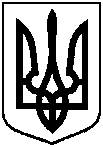 від 24.09.2021 № 568 Про визначення порядку участі у вихованні малолітньої дитини ОСОБА 1